Hilderstone Parish Council Meeting‘On Wednesday 23rd November at 7.30pmThis meeting was held at Hilderstone Village Hall, Sandon Rd, Hilderstone, Stone ST15 8SF Attendance:Cllr J Davies (Chairman)	Cllr A Stringer	(Vice Chairman)	Cllr H Woodward    	Cllr R Clark	 Cllr M Shelley			Cllr J Crump			         	Nikola Evans – ClerkMinutesItem No.Agenda Item1To consider accepting apologies for absence and any reasons to be recorded.Cllr P Davies – Accepted, Cllr A Harp – other commitments2To approve the minutes of the last meeting held on 26th October 2022Accepted as a true record by all that attended3To record declarations of interest from members in any item to be discussedNone received4To adjourn the meeting to allow public participation – Adjourned at 7.35pm5To receive an update from the local PCSO – None attended6To receive an update from the Borough Councillor – None 7To receive an update from the County Councillor - None8To close the meeting to the public and continue with parish council businessResumed at 7.40pm9To discuss planning applications received – None received10To discuss Stafford Borough Council Local Plan 2020-2040 - Stafford borough is consulting on their new Local Plan 2020-2040 from Monday 24October 2022 until 12 noon on Monday 12 December 2022.Concerns raised for the Meecebrook Garden Community, increase in traffic and environmental destruction. Consideration for nominating the space by the park area, off the Meadows by Brampton Croft and Roebuck as a designated green space.11To consider the Boundary Commission for England's Revised Proposals in its final publicconsultation which runs from Tuesday 8 November to Monday 5 December 2022.Nothing for Hilderstone to be concerned about, predominantly concentrating on the merge of Great Wyrley with Stone.12To review previously reported village issues on the clerk’s report.13To discuss any new traffic and highways issues.None reported14To discuss any new footpath and village Maintenance issues.Request buildout by the church needs clearing up before the frost. Clerk to request TGMPoo bin opposite bungalows on Dingle Lane, needs repositioning, clerk to reportRoads through Hilderstone, Roebuck Bank and the Meadows need gritting. Clerk to request grit bins be refilled.15To discuss employing a village handymanAdvertise in the new year 16To note upcoming village Events Arts & Craft Market – 26th November 2022Pop-up Pub – Mexican Night – 26th November 2022Christmas Tree Festival – 10-11th December 2022Christmas Panto & Concert – 17th December 202217To approve monthly finance – RFOTo approve items for payment – approved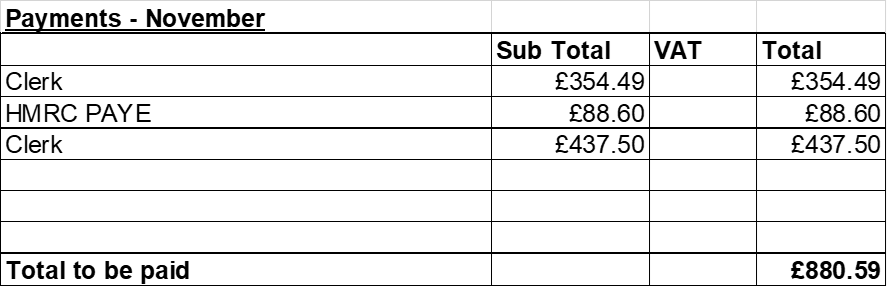 To receive and approve monthly budget summary – circulated and approvedTo receive and approve monthly bank reconciliation – circulated and approvedTo approve budget for 2023-24 – circulated and approved, request precept of £12,455.18Councillor Information and items for the next Agenda. Cllr J Davies reported on the following:Stone theatre is hopefully reopening midsummer 2023Heritage centre hopefully reopening midsummer 2023Crown Wharf has been given a curfewCllr Davies expressed thanks on behalf of the parish council for Cllr R Clarks continued support over the years. 19To agree a date for the next meeting – 25th January 202320Meeting Closed – closed meeting at 8.50pm